Бланк письма депутата Торезского городского совета Донецкой Народной Республики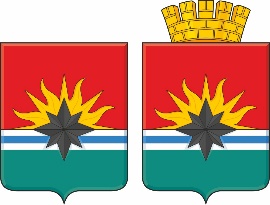 ДЕПУТАТТОРЕЗСКОГО ГОРОДСКОГО СОВЕТАДОНЕЦКОЙ НАРОДНОЙ РЕСПУБЛИКИ(первый созыв)________________________________________________________________________Фамилия, имя, отчество депутата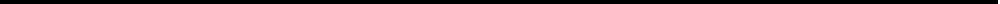 ул. Пионерская, 3, г.о. Торез, г. Торез, 286600, e-mail: torezgorsovet@mail.ru________________№ _____________на №___________  от _____________Приложение 8к Регламенту Торезскогогородского совета Донецкой Народной Республики(статья 77)